Erkan Baran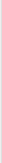 Contract Full Stack Developer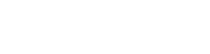 Summary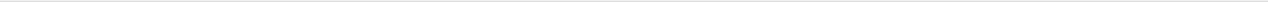  London W6 0XD, UK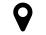  07768 319267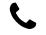  business@erkanbaran.com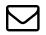        github.com/erkanbaran      linkedin.com/in/erkanbaran 6+ years of Microsoft stack, JavaScript, HTML, CSS, SQL Server experience and 2+ years’ experience of Angular and React also skilled at, Agile (Scrum).I am proficient in C#, .Net Core, MVC, REST API, React, Angular both Back-End and Front-End programming to various software and systems development projects for business in such areas as financial technology, e-commerce, retail and logistics.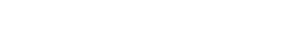 Skills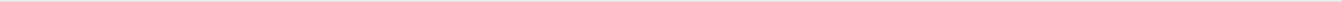 .Net Core, C#, MVC, Web API, RESTful API, WCFMS SQL, T-SQL, LINQ, Mongo DB, RedisEntity Framework, DapperJavaScript, React, AngularTFS, GitSOLID, OOP, TDD, xUnitAWS (Amazon Web Services), AzureCI/CD (Docker, TeamCity), Azure DevOpsProfessional Experience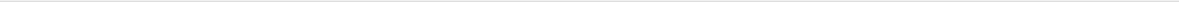 ITR Solutions is my Limited Company that’s give consultancy activities in designing, developing and maintaining scalable Microsoft based software solutions. Jan-May 2019: I worked as a freelance web developer for five months producing corporate website and content management dashboard for client. Technologies used; C#, .Net Core, MVC, Web API, SQL Server.Seeking the next exciting Contract Full Stack Developer role, available to start immediately.Involved in different phases of SDLC including requirement analysis and architectural design phases of the project using Agile methodologies.Involved in iterative, test-driven and SCRUM method of agile Methodology.Created RESTFUL services using Web API, built HTTP services and formatted responses using web API media type formatter to JSON.Building Customer Dashboard using with React.Coded business logic and database logic using EF Core 2 and Repository Pattern . Used Entity Framework Code first approach and LINQ to entity for data access.Responsible for implementing the token based Authorization to the service endpoint.Worked on Visual Studio 2017/ .Net CORE 2.1 Framework to implement Business Logic.Also, responsible for integrating several third party tools like PayU and Bank API service into our application.Developed controller and service methods using TDD (Test Driven Development) methodology and developed unit and Integration tests by using Xunit framework.Design and develop using Object Oriented design principles and software design patterns to attain high reusability and maintainability – “SOLID” principles.Worked on distributed version control system/Subversion called GIT and comfortable with feature branches, rebasing, merging. Hosting applications with the AWS CloudEnvironment: Visual Studio 2017, .Net Core 2.1 Framework, C#.Net, HTML5, Entity Framework Core 2, Agile, WebServices, AJAX, Windows 7, ReactJS, JavaScript, CSS3, SQL Server 2016, Bootstrap, Web API, IIS 7.0, JQuery, TFS 2017, Github.Worked with MVC architecture application using ASPX/Razor view engine.Developed Views, controllers and business logic models using C#.Created RESTFUL services using WebAPI, built HTTP services and formatted responses using web API media type formatter to JSON .Basically, we built our E-commerce based application from scratch and followed Code First.So, I have involved in creating a new model for an Entities and write a mapping for these Entities based on UML diagrams/Design architecture.Building Single Page Applications (SPAs) with AngularJS.Basically, our application is product based E-Commerce application where we are migrating from ASP.NET to Angular.Created/Modified Stored Procedures, Triggers and Views in SQL and effectively used within the application and developed complex SQL queries. Experience with continuous integration: build, test, publish and deploy.Design and developing e-Commerce Website including full website Back-end services SOLID, integration with Angular interfaces, Banking Payment Integration, Third Party Integration, Back Office Development, Delivery Process Tracking Development, Order Tracking System using;ASP  .Net MVC 5, C#, Angular, RESTful Web API's, WCF, Microservices, SQL Server, Mongo DB, Linq, Azure, New Relic, Redis.Design and developed e-Invoice Integration Solution. Using .Net Framework C#, XML UBL, XSLT, e-Signature, MS SQL, Dapper.Developed and integrate Supply and Demand Management Solution which uses in warehouse with handheld terminals. Incoming goods from supplier are identified and enrolled to ERP system. I use Windows Mobile App, Asp. Net Web Service.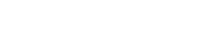 Education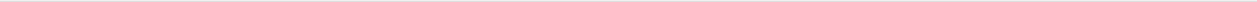 Grade: 3,45/4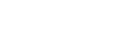 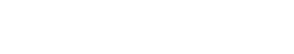 Full Stack Developer (Owner & Freelance)Jan 2019 - May 2019ITR Solutions Ltd, LondonFull Stack .Net Developer Dec 2017 - Dec 2018Fideas (Fintech)Responsibilities: Full Stack DeveloperSep 2012 – May 2017Bimeks (Electronics Retailer)Responsibilities:Masters in MBA2014 - 2018Yeditepe UniversityInternational Management2015 - 2015University of North Carolina at Wilmington / North Carolina USSummer Master of Business Administration Certificate ProgramBachelor in Computer Engineering2007 - 2012Istanbul Commerce UniversityActivities and societies; Member of Computer Engineering Club, Manager of Dance Club